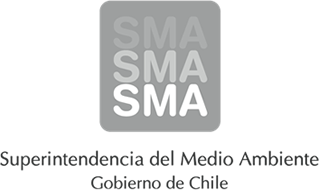 
INFORME DE FISCALIZACIÓN AMBIENTAL
Normas de Emisión
COMPAÑIA MINERA DEL PACIFICO S.A. (PLANTA DE PELLETS-LABORATORIO)
DFZ-2015-4519-III-NE-EI
1. RESUMEN.
El presente documento da cuenta del informe de examen de la información realizado por la Superintendencia del Medio Ambiente (SMA), al establecimiento industrial “COMPAÑIA MINERA DEL PACIFICO S.A. (PLANTA DE PELLETS-LABORATORIO)”, en el marco de la norma de emisión DS.46/02 para el reporte del período correspondiente a ENERO del año 2015.
Entre los principales hechos constatados como no conformidades se encuentran: El establecimiento industrial no informa remuestreo para el período controlado; 
2. IDENTIFICACIÓN DEL PROYECTO, ACTIVIDAD O FUENTE FISCALIZADA
3. ANTECEDENTES DE LA ACTIVIDAD DE FISCALIZACIÓN
4. ACTIVIDADES DE FISCALIZACIÓN REALIZADAS Y RESULTADOS
	4.1. Identificación de la descarga
	4.2. Resumen de resultados de la información proporcionada
5. CONCLUSIONES
Del total de exigencias verificadas, se identificó la siguiente no conformidad:
6. ANEXOSNombreFirma
Aprobado
Elaborado
JUAN EDUARDO JOHNSON VIDAL
VERÓNICA GONZÁLEZ DELFÍN
05-01-2016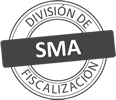 Titular de la actividad, proyecto o fuente fiscalizada:
COMPAÑIA MINERA DEL PACIFICO S.A.Titular de la actividad, proyecto o fuente fiscalizada:
COMPAÑIA MINERA DEL PACIFICO S.A.RUT o RUN:
94638000-8RUT o RUN:
94638000-8Identificación de la actividad, proyecto o fuente fiscalizada:
COMPAÑIA MINERA DEL PACIFICO S.A. (PLANTA DE PELLETS-LABORATORIO)Identificación de la actividad, proyecto o fuente fiscalizada:
COMPAÑIA MINERA DEL PACIFICO S.A. (PLANTA DE PELLETS-LABORATORIO)Identificación de la actividad, proyecto o fuente fiscalizada:
COMPAÑIA MINERA DEL PACIFICO S.A. (PLANTA DE PELLETS-LABORATORIO)Identificación de la actividad, proyecto o fuente fiscalizada:
COMPAÑIA MINERA DEL PACIFICO S.A. (PLANTA DE PELLETS-LABORATORIO)Dirección:
CARRETERA C-68 S/NRegión:
III REGIÓN DE ATACAMAProvincia:
HUASCOComuna:
HUASCOCorreo electrónico:
JHERNANDEZ@CMP.CLCorreo electrónico:
JHERNANDEZ@CMP.CLTeléfono:
Teléfono:
Motivo de la Actividad de Fiscalización:Actividad Programada de Seguimiento Ambiental de Normas de Emisión referentes a la descarga de Residuos Líquidos para el período de ENERO del 2015.Materia Específica Objeto de la Fiscalización:Analizar los resultados analíticos de la calidad de los Residuos Líquidos descargados por la actividad industrial individualizada anteriormente, según la siguiente Resolución de Monitoreo (RPM):
SISS N° 1391 de fecha 09-04-2008Instrumentos de Gestión Ambiental que Regulan la Actividad Fiscalizada:La Norma de Emisión que regula la actividad es:
N° 46/2002 Establece Norma de Emisión de Residuos Líquidos a Aguas SubterráneasPunto DescargaNormaTabla cumplimientoMes control Tabla CompletaCuerpo receptorCódigo CIIU N° RPMFecha emisión RPMÚltimo período Control DirectoPUNTO 1 (INFILTRACIÓN)DS.46/02TABLA 1NOACUIFERO MV23041139109-04-200805-2012N° de hechos constatadosN° de hechos constatadosN° de hechos constatadosN° de hechos constatadosN° de hechos constatadosN° de hechos constatadosN° de hechos constatadosN° de hechos constatados1234567Punto DescargaInformaEfectúa descargaEntrega dentro de plazoEntrega parámetros solicitadosEntrega con frecuencia solicitadaCaudal se encuentra bajo ResoluciónParámetros se encuentran bajo normaPresenta RemuestrasPUNTO 1 (INFILTRACIÓN)SISISISISISISINON° de Hecho ConstatadoExigencia AsociadaDescripción de la No Conformidad8Presentar RemuestrasEl establecimiento industrial no informa los remuestreos realizados para el período controlado de ENERO de 2015.N° AnexoNombre Anexo 1Ficha de resultados de autocontrol PUNTO 1 (INFILTRACIÓN)